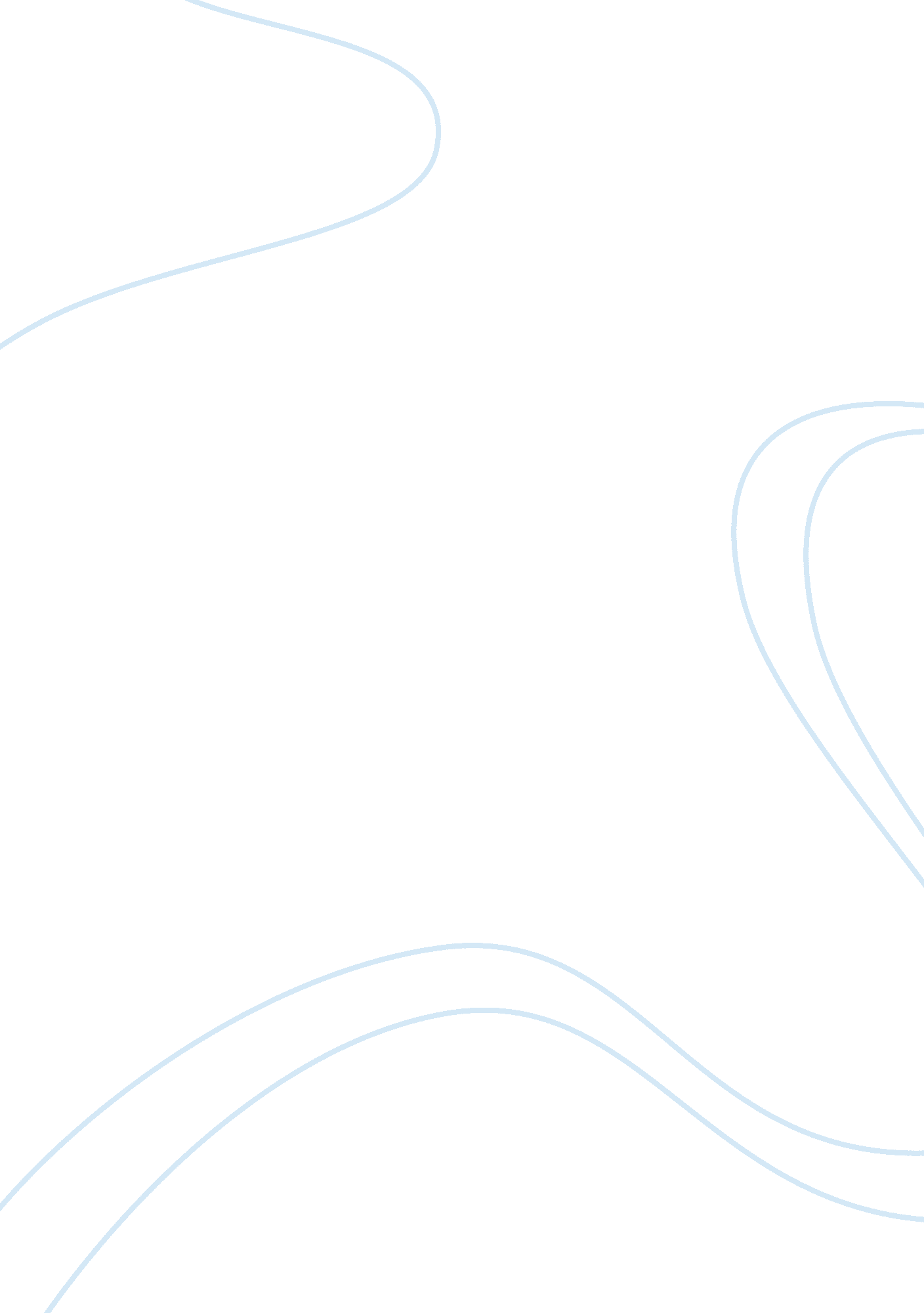 The lorax ethics – assignment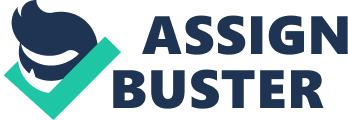 “ The Lorax” Writing Assignment The lorax is the voice of the trees and possibly could have been a voice of reason in the real world. It may represent the people that stood up for the issue of not destroying an ecosystem for one little thing. The Once-ler would be the business out to make money regardless what the consequences are because they only care and worry about making a profit. The Once-ler does not care about the after math, until maybe it is too late. The reason they are called these names are to conceal the real identity of who they were. It was said that this book is really about the axe cutters and how they were destroying the ecosystem but really this book can stretch to even more than just that and represent any business and the involvement of natural resources. The names were really just codenames to hide the real identity of whom the book was talking about, and they both are creatively renamed but still show some of the true meaning. The names still represent in some way the real names it was originally supposed to be about. By having to pay the Once-ler to hear the story it represents that we still have to pay to find out why it happened so we can change it and fix things or get things done right the next time. There always seems to be a price in life. It also shows that to hear the story we are about to hear, we are about to pay a consequence to learn something. Finally it may show that the business squeezes out every last penny to get what it wants regardless what it may cause. It shows the ignorance of the business and it shows that the person that wants to hear the story cares enough to do something about it to change the outcome. The trees are important because it is a natural resource and is useful to many beings. They are the profit to the business but they are the life for many other living creatures. Those trees help create an ecosystem and the business wants to destroy that ecosystem just to make a profit. The Thneed would be whatever it is the business wants to make from the trees to get a profit. Everyone needs something made from a tree is what the story is saying, so they will make the tree into something that everyone needs (regardless if we REALLY need it or not, it’s more of want vs. need), or a Thneed. At the end, the importance of the seed is a sign of another chance; or maybe even a rebirth or a restart. The seed is given to a young boy who represents the next generation or the next chance to get things right. It was only given to him after he showed that he really cared enough to change the problem into a solution. So it was given to hope and faith and determination to fix things and make them better. The young boy that receives the seed is the one being told this story so he can fix things and bring the lorax and his friends back, or to fix things and make them the way they once were. The story is ultimately telling us that we need to be careful how we treat our world and its resources. We need to take care of our world because if we don’t, bad things can and probably will happen. This story shows us that we need to care about the world a little more than we care about money. We must take care of our world because we might only get one chance to get it right. 